Załącznik mapowy 
do Zarządzenia nr 0050/58/21
Prezydenta Miasta Tychy
z dnia 22 lutego 2021 r.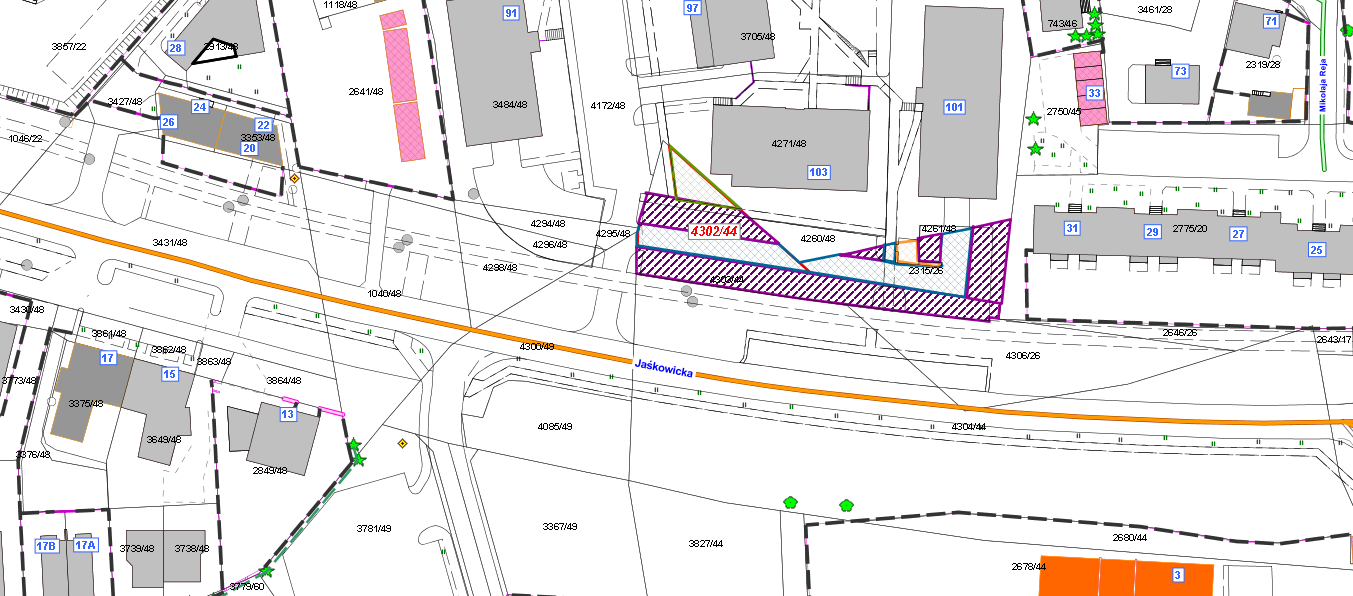 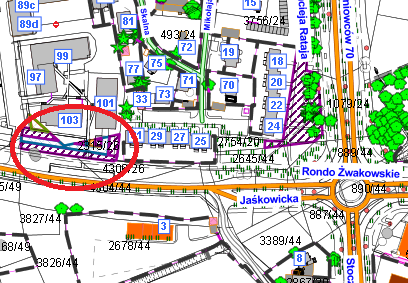 LEGENDALEGENDATeren do dzierżawy 
na cele parkingu  odpłatnego  
Teren do dzierżawy 
na cele drogi dojazdowej i dojścia pieszego
Teren do dzierżawy 
pod zieleńTeren do dzierżawy 
pod śmietnik 